Publicado en Madrid el 24/01/2017 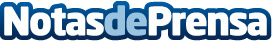 Office Madrid innova en sus centros para ofrecer soluciones adaptadas y económicas para autónomosEn el momento de realizar la búsqueda de un espacio apto para el desarrollo de su profesión, los autónomos son el sector del mercado laboral que más acusan las inversiones iniciales, lejos de poder afrontar, en la mayoría de los casos, acciones de gran coste económicoDatos de contacto:e-deon.netComunicación · Diseño · Marketing931929647Nota de prensa publicada en: https://www.notasdeprensa.es/office-madrid-innova-en-sus-centros-para Categorias: Finanzas Madrid Emprendedores Recursos humanos http://www.notasdeprensa.es